Before printing This document on the treatment of personal data think about environment and costs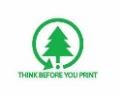 Prima di stampare questo documento sul trattamento dei tuoi dati personali, pensa all'ambiente e ai costiInformativa sul trattamento dei dati personali forniti con la richiesta (Ai sensi dell’art. 13 Reg. UE 2016/679 – Regolamento generale sulla protezione dei dati e del Codice della Privacy italiano, come da ultimo modificato dal d.lgs. 101/2018)1. Finalità del trattamentoLa informiamo che il Titolare del Trattamento dei suoi dati personali è il Comune di Pescara, sede in Piazza Italia 1 65121 Pescara., Rappresentato dal sindaco p.t., per l’esercizio delle funzioni, connesse e strumentali, dei compiti di svolgimento del servizio di Refezione Scolastica ed è svolto nel rispetto dei principi di pertinenza e non eccedenza anche con l’utilizzo di procedure informatizzate garantendo la riservatezza e la sicurezza dei dati stessiContatti: protocollo@pec.comune.pescara.itQuesta amministrazione ha nominato Responsabile Comunale della Protezione dei Dati Personali, a cui gli interessati possono rivolgersi per tutte le questioni relative al trattamento dei loro dati personali e all’esercizio dei loro diritti derivanti dalla normativa nazionale e comunitaria in materia di protezione dei dati personali:Contatti: rpd@comune.pescara.itLe finalità istituzionali del trattamento di dati personali sonoI Suoi dati personali da Lei forniti o raccolti da altri titolari del trattamento saranno raccolti e trattati per le sottoelencate finalità: Iscrizioni al servizio di refezione scolastica e controllo delle eventuali attestazioni ISEE ai fini dell’attribuzione delle quote agevolate; Attribuzione/riscossione delle quote di contribuzione; Accertamento dell’avvenuto pagamento e, in caso di insolvenza, recupero dello stesso; Gestione delle richieste di diete speciali; Fornitura, preparazione, cottura di tutte le derrate alimentari e fornitura dei prodotti occorrenti per l’espletamento del servizio, garantendo l’alta qualità degli stessi, tenuto conto degli utenti destinatari del servizio; Fornitura di pasti nel rispetto delle disposizioni del Ministero della salute (Linee di indirizzo nazionale per la ristorazione scolastica – 2010); Fornitura di diete personalizzate e cestini freddi in occasione di gite scolastiche; Organizzare percorsi educativi volti a sensibilizzare gli alunni, le insegnanti e le famiglie sul tema degli sprechi alimentari e gli impatti ambientali, economici e sociali ad essi connessi al fine di contribuire ad un comportamento corretto e propositivo dei bambini anche durante il momento del pasto.2. Natura del conferimentoIl conferimento dei dati personali è obbligatorio, il rifiuto di fornire gli stessi preclude la possibilità di usufruire del servizio di refezione scolastica.3. Modalità del trattamentoLa gestione del servizio di refezione scolastica comporta il trattamento di dati comuni e, nell’ambito di specifiche attività, di particolari dati (sensibili anche relativi alla salute e giudiziari), inerenti i minori e/o i Tutori/genitori nonché dei familiari/conviventi che abitano o convivono nel medesimo nucleo dell’interessato, anche con modalità informatizzate.In relazione alle finalità di cui sopra, il trattamento dei dati personali avverrà con modalità informatiche e manuali, in modo da garantire la riservatezza e la sicurezza degli stessi.I dati non saranno diffusi e/o comunicati a terzi senza il dovuto consenso, salvo che tali operazioni siano necessarie per dare attuazione a norme di legge, di regolamento e/o di contratto. Inoltre, è fatta salva la possibilità di un ulteriore utilizzo dei dati per trattamenti successivi compatibili con le finalità della raccolta anche in forma aggregata per l’elaborazione di statistiche riguardanti il servizio erogato. I dati sono trattati all’Interno dell’Unione Europea. La base giuridica del trattamento è la gestione di mense scolastiche o la fornitura di sussidi, contributi e materiale didattico (ex art. 73, comma 2, lett. b), D.Lgs. n. 196/2003, recante: “Codice in materia di protezione dei dati personali”) e le norme di settore.I dati saranno conservati per il periodo necessario all’espletamento del servizio in questione e in ogni caso per il tempo previsto dalle disposizioni in materia di conservazione degli atti e documenti amministrativi.La base giuridica del trattamento di dati personali per le finalità sopra esposte è da individuarsi nel disposto dell’art. 6 par. 1 lett. E), “il trattamento è necessario per l'esecuzione di un compito di interesse pubblico o connesso all'esercizio di pubblici poteri di cui è investito il titolare del trattamento”.La base giuridica per il trattamento per dati particolari è rappresentata dall’art. 9 GDPR lett. G “il trattamento è necessario per motivi di interesse pubblico rilevante sulla base del diritto dell'Unione o degli Stati membri, che deve essere proporzionato alla finalità perseguita, rispettare l'essenza del diritto alla protezione dei dati e prevedere misure appropriate e specifiche per tutelare i diritti fondamentali e gli interessi dell'interessato”.4. Categorie di soggetti ai quali i dati personali possono essere comunicati o che possono venirne a conoscenza in qualità di Responsabili o IncaricatiAutorizzatiPotranno venire a conoscenza dei dati personali i dipendenti e i collaboratori, anche esterni, del Titolare e i soggetti che forniscono servizi strumentali alle finalità di cui sopra. Tali soggetti agiranno in qualità di Responsabili o Incaricati del trattamento DestinatariI destinatari delle sue informazioni personali possono essere, oltre agli incaricati, Autorità Giudiziaria o altre pubbliche amministrazioni come previsto dalle normative vigentiIl titolare condividerà i tuoi dati con La società ________________________ che è stata designata responsabile del trattamento ai sensi degli articoli 28 e seguenti del Regolamento UE5. Diritti dell’interessatoAgli interessati sono riconosciuti i diritti previsti dall’art. 15 e seguenti del Regolamento UE 2016/679 ed in particolare, il diritto di accedere ai propri dati personali, di chiederne la rettifica o l’integrazione se incompleti o inesatti, la limitazione, la cancellazione, nonché di opporsi al loro trattamento, rivolgendo la richiesta al Comune di Pescara in qualità di Titolare, oppure al Responsabile per la protezione dei dati personali (Data Protection Officer - “DPO”) e-mail: rpd@comune.pescara.it6. Reclamo all’Autorità GaranteIn ultima istanza, oltre alle tutele previste in sede amministrativa o giurisdizionale, è ammesso comunque il reclamo all’Autorità Garante, nel caso si ritenga che il trattamento avvenga in violazione del Regolamento citato